Supplementary Data - Personality functioning and self-disorders in individuals at ultra-high risk for psychosis, with first-episode psychosis and with borderline personality disorderFigure 4 Hierarchical clustering result dendrogram. Hierarchical clustering (Ward's method), based on the seven STIPO domains, results shown as a dendrogram of 79 patients at UHR, with FEP or BPD. The x-axis shows the study-specific distances between the clusters. 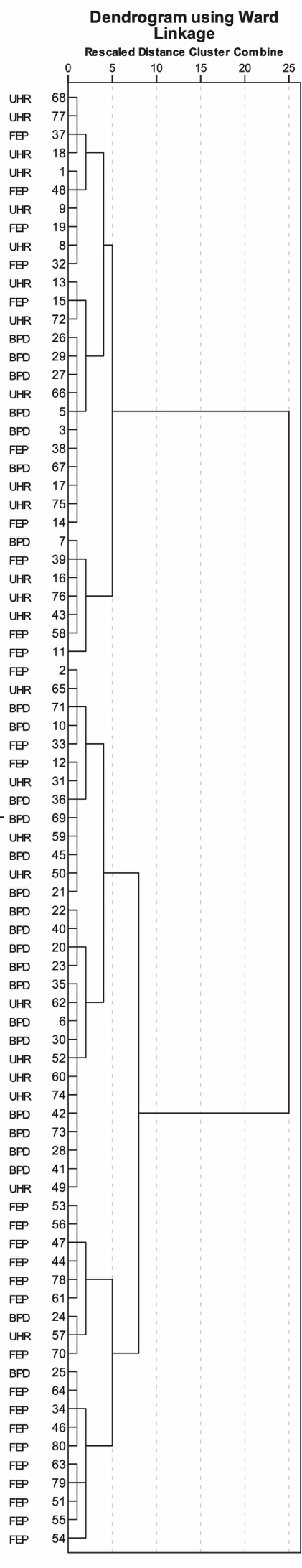 Table 4 Results of the cluster analysis, Mean values of STIPO domains (range between 1 and 5) with standard deviations (SD) with 95% confidential intervals are shown. Test statistics of the cluster differences as calculated with the Mann-Whitney-U-Test are indicated. Ward MethodWard MethodIdentityObject relationPrimitive DefensesCoping / rigiditiyAggressionMoral issuesReality testingCluster 1Mean2.712.422.872.812.451.683.23Cluster 1N31.0031.0031.0031.0031.0031.0031.00Cluster 1SD0.460.760.500.701.030.651.06Cluster 2Mean3.793.483.903.933.282.452.83Cluster 2N29.0029.0029.0029.0029.0029.0029.00Cluster 2SD0.490.570.490.750.450.780.80Cluster 3Mean4.213.844.744.533.322.634.53Cluster 3N19.0019.0019.0019.0019.0019.0019.00Cluster 3SD0.790.830.450.701.001.120.61Test statisticsTest statisticsTest statisticsTest statistics1 vs. 2U77.00140.0089.50131.50213.00217.50362.00p0.000.000.000.000.000.00.171 vs. 3U44.0070.005.0034.50158.50145.5098.50p0.000.000.000.000.000.000.002 vs. 3U186.50203.5079.00156.00259.00253.5033,50p0.030.090.000.010.690.620.00